ASSUMPTION CATHOLIC SECONDARY SCHOOLSchool Schedule with TWO MASSESThe schedule for the day is as follows:8:10 am				Warning Bell8:15 am – 9:10 am		Prayer, National Anthem Period 1 9:15 – 11:25 a.m.		Period 2 (includes both MASSES)9:20 – 10:20 a.m.		First Mass/Service (9/11s: please wait to be called)10:25 – 11:25 a.m.		Second Mass/Service (10s/12s: please wait to be called)11:25 – 12:20 p.m.		Period 3 OR 3rd Lunch12:20 – 1:15 p.m.		Period 4 OR 4th Lunch1:20 – 2:15 p.m.			Period 5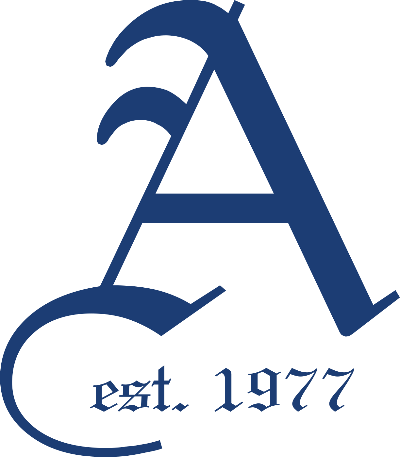 